JĘZYK ANGIELSKITemat: EASTER (Wielkanoc)Słownictwo: bunny (zajączek), chick (kurczaczek), lamb (owieczka/jagnię), Easter egg (jajko wielkanocne), Easter basket (koszyczek wielkanocny).Rozgrzewka: powtórka wiosennych piosenek z poprzednich zajęć:-„The Rainbow Colors Song” KidsTV123 (YouTube)https://www.youtube.com/watch?v=tRNy2i75tCc- „Sing a Song of Flowers” The Kiboomers (YouTube) https://www.youtube.com/watch?v=gAcDUEgMgmY- “Spring is Here” The Learning Station (YouTube)https://www.youtube.com/watch?v=DobrRgD5aOUZabawy z kartami ze słówkami (karty można zrobić samemu - narysować wraz z dzieckiem, wydrukować lub stworzyć wykorzystując np. naklejki lub wycinki z gazet; zamiast kart możemy też wykorzystać prawdziwe przedmioty np. maskotkę króliczka, prawdziwy koszyczek itp.).Rozkładamy przed dzieckiem karty, nazywamy poszczególne obrazki, a zadaniem dziecka jest stanąć przy odpowiednim obrazku. Karty możemy też rozmieścić w różnych częściach domu, a zadaniem dziecka jest je odnaleźć.Zabawa „What’s missing”. Prezentujemy wszystkie karty z obrazkami, chowamy jedną, a zadaniem dziecka jest powiedzenie, który obrazek zniknął.Nauka piosenki połączona z zabawą ruchową „The Way the Bunny Hops”  The Kiboomers (YouTube) https://www.youtube.com/watch?v=hb9tt7LiYrc&t=32sDla chętnych bajki utrwalające słownictwo:Peppa Pig „Easter Bunny” (YouTube): https://www.youtube.com/watch?v=PrNI1m5jBC4&t=236sPeppa Pig “Spring” (YouTube):https://www.youtube.com/watch?v=J7lf8i6qhdM&t=30sKolorowanka: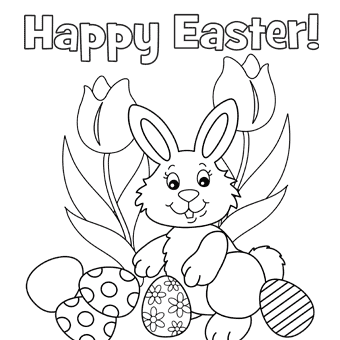 